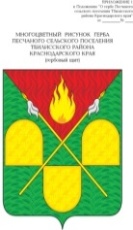 АДМИНИСТРАЦИЯ ПЕСЧАНОГО СЕЛЬСКОГО ПОСЕЛЕНИЯТБИЛИССКОГО РАЙОНАПОСТАНОВЛЕНИЕот 18 августа 2022 г.                                                                                         № 62х. ПесчаныйОб исполнении бюджетаПесчаного сельского поселенияТбилисского района за второй квартал 2022 годаВ соответствии со статьей 264.6 Бюджетного кодекса Российской Федерации и статьями 4, 32 Положения о бюджетном процессе в Песчаном сельском поселении Тбилисского района, утвержденного решением совета Песчаного сельского поселения Тбилисского района от 20 марта 2020 года № 36, руководствуясь статьями 26, 78 Устава Песчаного сельского поселения Тбилисского района постановляю:Утвердить: Отчёт об исполнении бюджета Песчаного сельского поселения Тбилисского района за  второй квартал 2022 года по доходам в сумме 6 003 434,39  рублей и по расходам в сумме 6 387 132,19 рублей в том числе:- отчет об исполнении бюджета Песчаного сельского поселения Тбилисского района по кодам классификации доходов бюджетов за второй квартал 2022 года согласно приложению № 1;- отчет об исполнении бюджета Песчаного сельского поселения Тбилисского района по ведомственной структуре расходов за второй квартал 2022 года согласно приложению № 2;- отчет об исполнении бюджета Песчаного сельского поселения Тбилисского района по разделам и подразделам классификации расходов бюджетов за второй квартал 2022 года согласно приложению № 3;- отчет об исполнении по источникам финансирования дефицита бюджета Песчаного сельского поселения Тбилисского района по кодам классификации источников финансирования дефицитов бюджета за второй квартал 2022 года согласно приложению № 4;- отчет об исполнении краевых и муниципальных программ, утвержденных администрацией  Песчаного сельского поселения на 2022 год, за второй квартал 2022 года согласно приложению № 5.2. Ведущему специалисту администрации Песчаного сельского поселения Тбилисского района В.А. Олехнович обеспечить опубликование настоящего решения в сетевом издании «Информационный портал Тбилисского района».3. Контроль за исполнением настоящего постановления  оставляю за собой4. Постановление вступает в силу с момента его подписания.Глава Песчаного сельскогопоселения Тбилисского района                                                   И.В. СелезнёвПРИЛОЖЕНИЕ  № 1УТВЕРЖДЕННОПРИЛОЖЕНИЕ  № 1УТВЕРЖДЕННОПРИЛОЖЕНИЕ  № 1УТВЕРЖДЕННОПРИЛОЖЕНИЕ  № 1УТВЕРЖДЕННОпостановлением администрации Песчаного сельского поселения Тбилисского районапостановлением администрации Песчаного сельского поселения Тбилисского районапостановлением администрации Песчаного сельского поселения Тбилисского районапостановлением администрации Песчаного сельского поселения Тбилисского районаОт 18 августа 2022 года № 62От 18 августа 2022 года № 62От 18 августа 2022 года № 62От 18 августа 2022 года № 62ОТЧЕТОТЧЕТОТЧЕТоб исполнении бюджета Песчаного сельского поселения Тбилисского района по кодам классификации доходов бюджетов за второй квартал 2022 годаоб исполнении бюджета Песчаного сельского поселения Тбилисского района по кодам классификации доходов бюджетов за второй квартал 2022 годаоб исполнении бюджета Песчаного сельского поселения Тбилисского района по кодам классификации доходов бюджетов за второй квартал 2022 годаоб исполнении бюджета Песчаного сельского поселения Тбилисского района по кодам классификации доходов бюджетов за второй квартал 2022 годаоб исполнении бюджета Песчаного сельского поселения Тбилисского района по кодам классификации доходов бюджетов за второй квартал 2022 годаоб исполнении бюджета Песчаного сельского поселения Тбилисского района по кодам классификации доходов бюджетов за второй квартал 2022 года(тыс. руб.)(тыс. руб.)(тыс. руб.)Наименование доходаКод по бюджетной классификацииУтвержденные бюджетные назначенияВсего исполненоОтклонения от плана, +/-% исполнения% исполненияНАЛОГОВЫЕ И НЕНАЛОГОВЫЕ ДОХОДЫ000 00000 00 0000 0006362,022742,26-3619,7643,1143,11НАЛОГОВЫЕ ДОХОДЫ100 00000 00 0000 0006343,402723,64-3619,7642,9542,95НАЛОГИ НА ПРИБЫЛЬ101 00000 00 0000 000474,00190,62-283,3840,2240,22Налог на доходы физических лиц101 02000 01 0000 110474,00190,62-283,3840,2240,22НАЛОГИ НА ТОВАРЫ (РАБОТЫ, УСЛУГИ), РЕАЛИЗУЕМЫЕ НА ТЕРРИТОРИИ РОССИЙСКОЙ ФЕДЕРАЦИИ103 00000 00 0000 0001830,40950,64-879,7651,9451,94Акцизы по подакцизным товарам (продукции), производимым на территории Российской Федерации103 02000 01 0000 1101830,40950,64-950,6451,9451,94НАЛОГИ НА СОВОКУПНЫЙ ДОХОД105 00000 00 0000 0001750,001293,78-456,2273,9373,93Единый сельскохозяйственный налог105 03000 01 0000 1101750,001293,78-456,2273,9373,93НАЛОГИ НА ИМУЩЕСТВО106 00000 00 0000 0002289,00288,60-2000,4012,6112,61Налог на имущество физических лиц106 01030 10 0000 110320,0020,55-299,456,436,43Земельный налог106 06000 10 0000 1101969,00268,05-1700,9513,6213,62НЕНАЛОГОВЫЕ ДОХОДЫ110 00000 00 0000 00018,6218,620,00100,0100,0Доходы от продажи материальных и нематериальных активов114 00000 00 0000 00018,6218,620,00100,0100,0Доходы от реализации иного имущества, находящегося в собственности сельских поселений (за исключением имущества муниципальных бюджетных и автономных учреждений, а так же имущества муниципальных унитарных предприятий, в том числе казенных), в части реализации материальных запасов по указанному имуществу114 02053 10 0000 44018,6218,620,00100,0100,0БЕЗВОЗМЕЗДНЫЕ  ПЕРЕЧИСЛЕНИЯ200 00000 00 0000 0005738,403261,17-2477,2356,8356,83Дотации бюджетам сельских поселений на выравнивание бюджетной обеспеченности из бюджета субъекта Российской Федерации202 15001 10 0000 1504811,902406,30-2405,6050,0150,01Дотации бюджетам сельских поселений на выравнивание бюджетной обеспеченности из бюджетов муниципальных районов202 16001 10 0000 150500,00500,000,00100,00100,00Прочие дотации бюджетам сельских поселений 202 19999 10 0000 150318,70318,700,00100,0100,0Субвенции бюджетам сельских поселений на выполнение передаваемых полномочий субъектов Российской Федерации202 30000 00 0000 150107,8036,17-71,6333,5633,56ВСЕГО ДОХОДОВ850  0000 00 0000 00012100,426003,43-6096,9949,6249,62Глава Песчаного сельского поселенияТбилисского районаИ.В. СелезнёвИ.В. СелезнёвПРИЛОЖЕНИЕ № 2ПРИЛОЖЕНИЕ № 2к постановлению администрации Песчаного сельского поселения Тбилисского районак постановлению администрации Песчаного сельского поселения Тбилисского районак постановлению администрации Песчаного сельского поселения Тбилисского районак постановлению администрации Песчаного сельского поселения Тбилисского района от 18 августа 2022 года №62 от 18 августа 2022 года №62 от 18 августа 2022 года №62 от 18 августа 2022 года №62Отчет об исполнении бюджета Песчаного сельского поселения Тбилисского района по ведомственной структуре расходов за второй  квартал 2022 годаОтчет об исполнении бюджета Песчаного сельского поселения Тбилисского района по ведомственной структуре расходов за второй  квартал 2022 годаОтчет об исполнении бюджета Песчаного сельского поселения Тбилисского района по ведомственной структуре расходов за второй  квартал 2022 годаОтчет об исполнении бюджета Песчаного сельского поселения Тбилисского района по ведомственной структуре расходов за второй  квартал 2022 годаОтчет об исполнении бюджета Песчаного сельского поселения Тбилисского района по ведомственной структуре расходов за второй  квартал 2022 годаОтчет об исполнении бюджета Песчаного сельского поселения Тбилисского района по ведомственной структуре расходов за второй  квартал 2022 годаОтчет об исполнении бюджета Песчаного сельского поселения Тбилисского района по ведомственной структуре расходов за второй  квартал 2022 годаОтчет об исполнении бюджета Песчаного сельского поселения Тбилисского района по ведомственной структуре расходов за второй  квартал 2022 годаОтчет об исполнении бюджета Песчаного сельского поселения Тбилисского района по ведомственной структуре расходов за второй  квартал 2022 годатыс. рублейтыс. рублейтыс. рублейтыс. рублейтыс. рублейтыс. рублейтыс. рублейтыс. рублейтыс. рублейНаименование главного распорядителя бюджетных средствКод по бюджетной классификацииКод по бюджетной классификацииКод по бюджетной классификацииКод по бюджетной классификацииУтвержденные бюджетные назначенияВсего исполненоОтклонения +/-% 
исполнения к годовому  плану Наименование главного распорядителя бюджетных средствКод главыФКРКЦСРКВРУтвержденные бюджетные назначенияВсего исполненоОтклонения +/-% 
исполнения к годовому  плану администрация Песчаного сельского поселения Тбилисского района992Общегосударственные вопросы99201006940,453741,49-3198,9653,91Функционирование высшего должностного лица органа местного самоуправления9920102750,45183,03-567,4224,39расходы на обеспечение функций высшего должностного лица99201025010000190121576,38151,46-424,92 26,28 расходы на обеспечение функций высшего должностного лица99201025010000190129174,0731,57-142,5018,14Функционирование органов власти местного самоуправления99201042021,221054,16-967,0652,15расходы на обеспечение функций органов местного самоуправления992010451100001901211319,69699,51-620,1853,01расходы на обеспечение функций органов местного самоуправления99201045110000190129453,64178,90-274,7439,44расходы на обеспечение функций органов местного самоуправления99201045110000190244162,0293,75-68,2757,86расходы на обеспечение функций органов местного самоуправления9920104511000019085177,9377,93-0,0794,53расходы на обеспечение функций органов местного самоуправления992010451100001908521,281,21-1,300,00расходы на обеспечение функций органов местного самоуправления992010451100001908532,862,860,00100,00субвенции на осуществление отдельных государственных полномочий по образованию и организации деятельности административных комиссий992010451200601902443,800,00-3,800,00Обеспечение деятельности финансовых, налоговых и таможенных органов и органов финансового (финансово-бюджетного) надзора99201067,443,72-3,7250,00передача полномочий по осуществлению внешнего муниципального финансового контроля контрольно-счетного органа992010652100200105407,443,72-3,7250,00Обеспечение проведение выборов в муниципальном образовании9920107339,10339,100,00100,00Обеспечение проведение выборов в муниципальном образовании99201075300010020880339,10339,100,00100,00Другие общегосударственные вопросы99201133822,242161,48-1660,7656,55расходы на обеспечение деятельности (оказание  услуг) муниципальных учреждений992011354100005901112470,921454,60-1016,3258,87расходы на обеспечение деятельности (оказание  услуг) муниципальных учреждений99201135410000590119822,45369,42-453,0344,92расходы на обеспечение деятельности (оказание  услуг) муниципальных учреждений99201135410000590244354,89246,31-108,5869,40расходы на обеспечение деятельности (оказание  услуг) муниципальных учреждений9920113541000059024780,0020,82-59,1826,03расходы на обеспечение деятельности (оказание  услуг) муниципальных учреждений992011354100005908524,184,180,00100,00расходы на обеспечение деятельности (оказание  услуг) муниципальных учреждений992011354100005908531,001,000,00100,00информатизация деятельности администрации Песчаного сельского поселения Тбилисского района9920113543001004024460,0050,75-9,2584,58компенсационные выплаты работникам ТОС Песчаного сельского поселения 9920113543001005012328,8014,40-14,4050,00Национальная оборона9920200104,0036,17-67,8334,78Мобилизационная и вневойсковая подготовка 9920203104,0036,17-67,8334,78Субвенции на осуществление первичного воинского учета на территориях, где отсутствуют военные комиссариаты9920203550005118012179,8827,78-52,1034,78Субвенции на осуществление первичного воинского учета на территориях, где отсутствуют военные комиссариаты9920203550005118012924,128,39-15,7334,78Национальная экономика99204003415,65681,93-2733,7219,96Дорожное хозяйство (дорожные фонды)99204093415,65681,93-2733,7219,96Дорожная деятельность в отношении автомобильных дорог местного значения в границах населенных пунктов992040957101101102441830,406,39-1824,010,35Дорожная деятельность в отношении автомобильных дорог местного значения в границах населенных пунктов (остатки прошлых лет)992040957102101102441585,25675,54-909,7142,61Жилищно-коммунальное хозяйство99205001020,27543,62-476,6553,28Коммунальное хозяйство9920502805,27472,09-333,1858,63Ремонт и реконструкция водоснабжения9920502582021016224418,624,63-13,9924,87субсидии на возмещение части затрат муниципальных унитарных предприятий99205025820210164811467,95467,46-0,4999,90Дотации на поощрение победителей краевого конкурса на звание «Лучший орган территориального общественного самоуправления» в 2021 году99205025820260390244318,700,00-318,700,00Благоустройство9920503215,0071,53-143,4733,27Мероприятия по осуществлению деятельности по обращению с животными без владельцев, обитающими на территории поселения9920503583021033024425,000,00-25,000,00Мероприятия по благоустройству территории9920503704001017024430,0016,17-13,8353,90Закупка энергетических ресурсов99205035830110172247160,0055,36-104,6434,60Образование99207005,000,00-5,000,00Молодежная политика99207075,000,00-5,000,00Мероприятия по работе с детьми и молодежью в поселении992070764000102802445,000,00-5,000,00Культура, кинематография99208002291,871374,03-917,8459,95Культура99208012291,871374,03-917,8459,95расходы на обеспечение деятельности (оказания услуг) муниципальных учреждений992080160100005906111833,811150,00-683,8162,71Передача полномочий по осуществлению библиотечного обслуживания (приобретение движимого имущества)9920801602000901054010,000,00-10,000,00Передача полномочий по осуществлению библиотечного обслуживания99208016020020020540448,06224,03-224,0350,00Средства массовой информации992120020,009,74-10,2648,70Другие вопросы в области массовой информации992120420,009,74-10,2648,70публикация в СМИ, изготовление НПА9921204620001026024420,009,74-10,2648,70Обслуживание государственного  и муниципального долга99213001,500,15-1,3510,00Обслуживание государственного внутреннего и муниципального долга99213011,500,15-1,3510,00процентные платежи по муниципальному долгу (бюджетные кредиты)992130163200102707301,500,15-1,3510,00Итого13798,746387,13-7411,6146,29ГлаваПесчаного сельского поселенияТбилисского районаИ.В. СелезнёвИ.В. СелезнёвПРИЛОЖЕНИЕ № 3ПРИЛОЖЕНИЕ № 3к постановлению администрации Песчаного сельского поселения Тбилисского районак постановлению администрации Песчаного сельского поселения Тбилисского районак постановлению администрации Песчаного сельского поселения Тбилисского районак постановлению администрации Песчаного сельского поселения Тбилисского районаот 18 августа  2022 года №62от 18 августа  2022 года №62от 18 августа  2022 года №62от 18 августа  2022 года №62Отчет об исполнении бюджета Песчаного сельского поселения Тбилисского района по разделам и подразделам классификации расходов бюджетов за второй квартал 2022 годОтчет об исполнении бюджета Песчаного сельского поселения Тбилисского района по разделам и подразделам классификации расходов бюджетов за второй квартал 2022 годОтчет об исполнении бюджета Песчаного сельского поселения Тбилисского района по разделам и подразделам классификации расходов бюджетов за второй квартал 2022 годОтчет об исполнении бюджета Песчаного сельского поселения Тбилисского района по разделам и подразделам классификации расходов бюджетов за второй квартал 2022 годОтчет об исполнении бюджета Песчаного сельского поселения Тбилисского района по разделам и подразделам классификации расходов бюджетов за второй квартал 2022 годОтчет об исполнении бюджета Песчаного сельского поселения Тбилисского района по разделам и подразделам классификации расходов бюджетов за второй квартал 2022 годтыс. рублейтыс. рублейтыс. рублейтыс. рублейтыс. рублейтыс. рублейНаименование  раздела, подразделаУтвержденные бюджетные назначенияВсего исполненоОтклонения +/-% 
исполнения к годовому  плану 0100 Общегосударственные вопросы6940,453741,49-3198,9653,910102 Функционирование высшего должностного лица органа местного самоуправления750,45183,03-567,4224,390104 Функционирование органов власти местного самоуправления2021,221054,16-967,0652,150106 Обеспечение деятельности финансовых, налоговых и таможенных органов и органов финансового (финансово-бюджетного) надзора7,443,72-3,7250,000107 Обеспечение проведение выборов в муниципальном образовании339,10339,100,00100,000113 Другие общегосударственные вопросы3822,242161,48-1660,7656,550200 Национальная оборона104,0036,17-67,8334,780203 Мобилизационная и вневойсковая подготовка 104,0036,17-67,8334,780400 Национальная экономика3415,65681,93-2733,7219,960409 Дорожное хозяйство (дорожные фонды)3415,65681,93-2733,7219,960500 Жилищно-коммунальное хозяйство1020,27543,62-476,6553,280502 Коммунальное хозяйство805,27472,09-333,1858,630503 Благоустройство 215,0071,53-143,4733,270700 Молодежная политика5,000,00-5,000,000707 Молодежная политика 5,000,00-5,000,000800 Культура, кинематография2291,871374,03-917,8459,950801 Культура2291,871374,03-917,8459,951200 Средства массовой информации20,009,74-10,2648,701204 Другие вопросы в области массовой информации20,009,74-10,2648,701301 Обслуживание государственного  и муниципального долга1,500,15-1,3510,001301 процентные платежи по муниципальному долгу (бюджетные кредиты)1,500,15-1,3510,00Итого13798,746387,13-7411,6146,29ГлаваПесчаного сельского поселенияТбилисского районаИ.В. СелезнёвИ.В. СелезнёвПРИЛОЖЕНИЕ № 4ПРИЛОЖЕНИЕ № 4ПРИЛОЖЕНИЕ № 4ПРИЛОЖЕНИЕ № 4ПРИЛОЖЕНИЕ № 4ПРИЛОЖЕНИЕ № 4ПРИЛОЖЕНИЕ № 4ПРИЛОЖЕНИЕ № 4УтвержденоУтвержденоУтвержденоУтвержденоУтвержденоУтвержденоУтвержденоУтвержденопостановлением администрации Песчаного сельского поселенияпостановлением администрации Песчаного сельского поселенияпостановлением администрации Песчаного сельского поселенияпостановлением администрации Песчаного сельского поселенияпостановлением администрации Песчаного сельского поселенияпостановлением администрации Песчаного сельского поселенияпостановлением администрации Песчаного сельского поселенияпостановлением администрации Песчаного сельского поселенияТбилисского районаТбилисского районаТбилисского районаТбилисского районаТбилисского районаТбилисского районаТбилисского районаТбилисского районаот 18 августа 2022 года №62от 18 августа 2022 года №62от 18 августа 2022 года №62от 18 августа 2022 года №62от 18 августа 2022 года №62от 18 августа 2022 года №62от 18 августа 2022 года №62от 18 августа 2022 года №62Отчет об исполнении по источникам финансирования дефицита бюджета Песчаного сельского поселения Тбилисского района по кодам классификации источников финансирования дефицитов бюджета за второй квартал 2022 годаОтчет об исполнении по источникам финансирования дефицита бюджета Песчаного сельского поселения Тбилисского района по кодам классификации источников финансирования дефицитов бюджета за второй квартал 2022 годаОтчет об исполнении по источникам финансирования дефицита бюджета Песчаного сельского поселения Тбилисского района по кодам классификации источников финансирования дефицитов бюджета за второй квартал 2022 годаОтчет об исполнении по источникам финансирования дефицита бюджета Песчаного сельского поселения Тбилисского района по кодам классификации источников финансирования дефицитов бюджета за второй квартал 2022 годаОтчет об исполнении по источникам финансирования дефицита бюджета Песчаного сельского поселения Тбилисского района по кодам классификации источников финансирования дефицитов бюджета за второй квартал 2022 годаОтчет об исполнении по источникам финансирования дефицита бюджета Песчаного сельского поселения Тбилисского района по кодам классификации источников финансирования дефицитов бюджета за второй квартал 2022 годаОтчет об исполнении по источникам финансирования дефицита бюджета Песчаного сельского поселения Тбилисского района по кодам классификации источников финансирования дефицитов бюджета за второй квартал 2022 годаОтчет об исполнении по источникам финансирования дефицита бюджета Песчаного сельского поселения Тбилисского района по кодам классификации источников финансирования дефицитов бюджета за второй квартал 2022 годаОтчет об исполнении по источникам финансирования дефицита бюджета Песчаного сельского поселения Тбилисского района по кодам классификации источников финансирования дефицитов бюджета за второй квартал 2022 годаОтчет об исполнении по источникам финансирования дефицита бюджета Песчаного сельского поселения Тбилисского района по кодам классификации источников финансирования дефицитов бюджета за второй квартал 2022 годаОтчет об исполнении по источникам финансирования дефицита бюджета Песчаного сельского поселения Тбилисского района по кодам классификации источников финансирования дефицитов бюджета за второй квартал 2022 годаОтчет об исполнении по источникам финансирования дефицита бюджета Песчаного сельского поселения Тбилисского района по кодам классификации источников финансирования дефицитов бюджета за второй квартал 2022 годаОтчет об исполнении по источникам финансирования дефицита бюджета Песчаного сельского поселения Тбилисского района по кодам классификации источников финансирования дефицитов бюджета за второй квартал 2022 годаОтчет об исполнении по источникам финансирования дефицита бюджета Песчаного сельского поселения Тбилисского района по кодам классификации источников финансирования дефицитов бюджета за второй квартал 2022 годаОтчет об исполнении по источникам финансирования дефицита бюджета Песчаного сельского поселения Тбилисского района по кодам классификации источников финансирования дефицитов бюджета за второй квартал 2022 годаОтчет об исполнении по источникам финансирования дефицита бюджета Песчаного сельского поселения Тбилисского района по кодам классификации источников финансирования дефицитов бюджета за второй квартал 2022 годаОтчет об исполнении по источникам финансирования дефицита бюджета Песчаного сельского поселения Тбилисского района по кодам классификации источников финансирования дефицитов бюджета за второй квартал 2022 годатыс.рублейНаименование и код источников финансированияНаименование и код источников финансированияНаименование и код источников финансированияНаименование и код источников финансированияНаименование и код источников финансированияКод бюджетной классификации источников финансирования  дефицита бюджетаКод бюджетной классификации источников финансирования  дефицита бюджетаКод бюджетной классификации источников финансирования  дефицита бюджетаКод бюджетной классификации источников финансирования  дефицита бюджетаУтвержденные бюджетные назначенияУтвержденные бюджетные назначенияУтвержденные бюджетные назначенияУтвержденные бюджетные назначенияВсего исполненоОтклонения +/-Отклонения +/-% исполнения% исполненияНаименование и код источников финансированияНаименование и код источников финансированияНаименование и код источников финансированияНаименование и код источников финансированияНаименование и код источников финансированияКод бюджетной классификации источников финансирования  дефицита бюджетаКод бюджетной классификации источников финансирования  дефицита бюджетаКод бюджетной классификации источников финансирования  дефицита бюджетаКод бюджетной классификации источников финансирования  дефицита бюджетаУтвержденные бюджетные назначенияУтвержденные бюджетные назначенияУтвержденные бюджетные назначенияУтвержденные бюджетные назначенияВсего исполненоОтклонения +/-Отклонения +/-% исполнения% исполненияНаименование и код источников финансированияНаименование и код источников финансированияНаименование и код источников финансированияНаименование и код источников финансированияНаименование и код источников финансированияКод бюджетной классификации источников финансирования  дефицита бюджетаКод бюджетной классификации источников финансирования  дефицита бюджетаКод бюджетной классификации источников финансирования  дефицита бюджетаКод бюджетной классификации источников финансирования  дефицита бюджетаУтвержденные бюджетные назначенияУтвержденные бюджетные назначенияУтвержденные бюджетные назначенияУтвержденные бюджетные назначенияВсего исполненоОтклонения +/-Отклонения +/-% исполнения% исполненияПолучение  кредитов от других бюджетов бюджетной системы Российской федерации бюджетами сельских поселений в валюте Российской ФедерацииПолучение  кредитов от других бюджетов бюджетной системы Российской федерации бюджетами сельских поселений в валюте Российской ФедерацииПолучение  кредитов от других бюджетов бюджетной системы Российской федерации бюджетами сельских поселений в валюте Российской ФедерацииПолучение  кредитов от других бюджетов бюджетной системы Российской федерации бюджетами сельских поселений в валюте Российской ФедерацииПолучение  кредитов от других бюджетов бюджетной системы Российской федерации бюджетами сельских поселений в валюте Российской Федерации992 0102 0100 10 000 710992 0102 0100 10 000 710992 0102 0100 10 000 710992 0102 0100 10 000 710713,08713,08713,08713,080,00-713,08-713,080,000,00Погашение бюджетами сельских поселений кредитов от других бюджетов бюджетной системы Российской Федерации в валюте Российской ФедерацииПогашение бюджетами сельских поселений кредитов от других бюджетов бюджетной системы Российской Федерации в валюте Российской ФедерацииПогашение бюджетами сельских поселений кредитов от других бюджетов бюджетной системы Российской Федерации в валюте Российской ФедерацииПогашение бюджетами сельских поселений кредитов от других бюджетов бюджетной системы Российской Федерации в валюте Российской ФедерацииПогашение бюджетами сельских поселений кредитов от других бюджетов бюджетной системы Российской Федерации в валюте Российской Федерации 992 0103 0100 10 0000 810 992 0103 0100 10 0000 810 992 0103 0100 10 0000 810 992 0103 0100 10 0000 810-600,00-600,00-600,00-600,000,000,000,000,000,00Погашение бюджетами сельских поселений кредитов от других бюджетов бюджетной системы Российской Федерации в валюте Российской ФедерацииПогашение бюджетами сельских поселений кредитов от других бюджетов бюджетной системы Российской Федерации в валюте Российской ФедерацииПогашение бюджетами сельских поселений кредитов от других бюджетов бюджетной системы Российской Федерации в валюте Российской ФедерацииПогашение бюджетами сельских поселений кредитов от других бюджетов бюджетной системы Российской Федерации в валюте Российской ФедерацииПогашение бюджетами сельских поселений кредитов от других бюджетов бюджетной системы Российской Федерации в валюте Российской Федерации 992 0103 0100 10 0000 810 992 0103 0100 10 0000 810 992 0103 0100 10 0000 810 992 0103 0100 10 0000 810-600,00-600,00-600,00-600,000,000,000,000,000,00Увеличение прочих остатков денежных средств бюджета сельских поселенийУвеличение прочих остатков денежных средств бюджета сельских поселенийУвеличение прочих остатков денежных средств бюджета сельских поселенийУвеличение прочих остатков денежных средств бюджета сельских поселенийУвеличение прочих остатков денежных средств бюджета сельских поселений992 0105 0201 10 0000 510992 0105 0201 10 0000 510992 0105 0201 10 0000 510992 0105 0201 10 0000 510-12813,50-12813,50-12813,50-12813,50-6013,26-6800,24-6800,2446,9346,93Увеличение прочих остатков денежных средств бюджета сельских поселенийУвеличение прочих остатков денежных средств бюджета сельских поселенийУвеличение прочих остатков денежных средств бюджета сельских поселенийУвеличение прочих остатков денежных средств бюджета сельских поселенийУвеличение прочих остатков денежных средств бюджета сельских поселений992 0105 0201 10 0000 510992 0105 0201 10 0000 510992 0105 0201 10 0000 510992 0105 0201 10 0000 510-12813,50-12813,50-12813,50-12813,50-6013,26-6800,24-6800,2446,9346,93Уменьшение прочих остатков денежных средств бюджета сельских поселенийУменьшение прочих остатков денежных средств бюджета сельских поселенийУменьшение прочих остатков денежных средств бюджета сельских поселенийУменьшение прочих остатков денежных средств бюджета сельских поселенийУменьшение прочих остатков денежных средств бюджета сельских поселений992 0105 0201 10 0000 610992 0105 0201 10 0000 610992 0105 0201 10 0000 610992 0105 0201 10 0000 61014398,7414398,7414398,7414398,746396,96-8001,78-8001,7844,4344,43Уменьшение прочих остатков денежных средств бюджета сельских поселенийУменьшение прочих остатков денежных средств бюджета сельских поселенийУменьшение прочих остатков денежных средств бюджета сельских поселенийУменьшение прочих остатков денежных средств бюджета сельских поселенийУменьшение прочих остатков денежных средств бюджета сельских поселений992 0105 0201 10 0000 610992 0105 0201 10 0000 610992 0105 0201 10 0000 610992 0105 0201 10 0000 61014398,7414398,7414398,7414398,746396,96-8001,78-8001,7844,4344,43ВСЕГО ИСТОЧНИКОВВСЕГО ИСТОЧНИКОВВСЕГО ИСТОЧНИКОВВСЕГО ИСТОЧНИКОВВСЕГО ИСТОЧНИКОВ1698,321698,321698,321698,32-383,70-1314,62-1314,6222,5922,59Глава Песчаного сельского поселенияГлава Песчаного сельского поселенияГлава Песчаного сельского поселенияГлава Песчаного сельского поселенияГлава Песчаного сельского поселенияТбилисского районаТбилисского районаТбилисского районаТбилисского районаТбилисского районаИ.В. СелезнёвИ.В. СелезнёвИ.В. СелезнёвПРИЛОЖЕНИЕ № 5ПРИЛОЖЕНИЕ № 5ПРИЛОЖЕНИЕ № 5ПРИЛОЖЕНИЕ № 5ПРИЛОЖЕНИЕ № 5ПРИЛОЖЕНИЕ № 5ПРИЛОЖЕНИЕ № 5ПРИЛОЖЕНИЕ № 5ПРИЛОЖЕНИЕ № 5УтвержденоУтвержденоУтвержденоУтвержденоУтвержденоУтвержденоУтвержденоУтвержденоУтвержденопостановлением администрации Песчаного сельского поселенияпостановлением администрации Песчаного сельского поселенияпостановлением администрации Песчаного сельского поселенияпостановлением администрации Песчаного сельского поселенияпостановлением администрации Песчаного сельского поселенияпостановлением администрации Песчаного сельского поселенияпостановлением администрации Песчаного сельского поселенияпостановлением администрации Песчаного сельского поселенияпостановлением администрации Песчаного сельского поселенияТбилисского районаТбилисского районаТбилисского районаТбилисского районаТбилисского районаТбилисского районаТбилисского районаТбилисского районаТбилисского районаот 18 августа 2022 года №62от 18 августа 2022 года №62от 18 августа 2022 года №62от 18 августа 2022 года №62от 18 августа 2022 года №62от 18 августа 2022 года №62от 18 августа 2022 года №62от 18 августа 2022 года №62от 18 августа 2022 года №62Отчет об исполнении муниципальных программ, утвержденных администрацией  Песчаного сельского поселения Тбилисского района на 2022 год за второй квартал 2022 годаОтчет об исполнении муниципальных программ, утвержденных администрацией  Песчаного сельского поселения Тбилисского района на 2022 год за второй квартал 2022 годаОтчет об исполнении муниципальных программ, утвержденных администрацией  Песчаного сельского поселения Тбилисского района на 2022 год за второй квартал 2022 годаОтчет об исполнении муниципальных программ, утвержденных администрацией  Песчаного сельского поселения Тбилисского района на 2022 год за второй квартал 2022 годаОтчет об исполнении муниципальных программ, утвержденных администрацией  Песчаного сельского поселения Тбилисского района на 2022 год за второй квартал 2022 годаОтчет об исполнении муниципальных программ, утвержденных администрацией  Песчаного сельского поселения Тбилисского района на 2022 год за второй квартал 2022 годаОтчет об исполнении муниципальных программ, утвержденных администрацией  Песчаного сельского поселения Тбилисского района на 2022 год за второй квартал 2022 годаОтчет об исполнении муниципальных программ, утвержденных администрацией  Песчаного сельского поселения Тбилисского района на 2022 год за второй квартал 2022 годаОтчет об исполнении муниципальных программ, утвержденных администрацией  Песчаного сельского поселения Тбилисского района на 2022 год за второй квартал 2022 годаОтчет об исполнении муниципальных программ, утвержденных администрацией  Песчаного сельского поселения Тбилисского района на 2022 год за второй квартал 2022 годаОтчет об исполнении муниципальных программ, утвержденных администрацией  Песчаного сельского поселения Тбилисского района на 2022 год за второй квартал 2022 годаОтчет об исполнении муниципальных программ, утвержденных администрацией  Песчаного сельского поселения Тбилисского района на 2022 год за второй квартал 2022 годаОтчет об исполнении муниципальных программ, утвержденных администрацией  Песчаного сельского поселения Тбилисского района на 2022 год за второй квартал 2022 годаОтчет об исполнении муниципальных программ, утвержденных администрацией  Песчаного сельского поселения Тбилисского района на 2022 год за второй квартал 2022 годаОтчет об исполнении муниципальных программ, утвержденных администрацией  Песчаного сельского поселения Тбилисского района на 2022 год за второй квартал 2022 годаОтчет об исполнении муниципальных программ, утвержденных администрацией  Песчаного сельского поселения Тбилисского района на 2022 год за второй квартал 2022 годаОтчет об исполнении муниципальных программ, утвержденных администрацией  Песчаного сельского поселения Тбилисского района на 2022 год за второй квартал 2022 годатыс. руб.№ п/пНаименование муниципальной программыНаименование муниципальной программыНаименование муниципальной программыНаименование муниципальной программыНаименование муниципальной программыНаименование муниципальной программыИсточник финансированияИсточник финансированияИсточник финансирования№ поста-новленияУтверждено на 2022 годУтверждено на 2022 годУтверждено на 2022 годУтверждено на 2022 годИсполнено% исполнения% исполнения1Муниципальная программа "Благоустройство территории Песчаного сельского поселения Тбилисского района" на 2022-2024 годаМуниципальная программа "Благоустройство территории Песчаного сельского поселения Тбилисского района" на 2022-2024 годаМуниципальная программа "Благоустройство территории Песчаного сельского поселения Тбилисского района" на 2022-2024 годаМуниципальная программа "Благоустройство территории Песчаного сельского поселения Тбилисского района" на 2022-2024 годаМуниципальная программа "Благоустройство территории Песчаного сельского поселения Тбилисского района" на 2022-2024 годаМуниципальная программа "Благоустройство территории Песчаного сельского поселения Тбилисского района" на 2022-2024 годаместный бюджетместный бюджетместный бюджет2330,0030,0030,0030,0016,1753,9053,90ИТОГОИТОГОИТОГОИТОГОИТОГОИТОГОИТОГОИТОГОИТОГОИТОГОИТОГО30,0030,0030,0030,0016,1753,9053,90ГлаваПесчаного сельского поселенияТбилисского района ГлаваПесчаного сельского поселенияТбилисского района ГлаваПесчаного сельского поселенияТбилисского района ГлаваПесчаного сельского поселенияТбилисского района ГлаваПесчаного сельского поселенияТбилисского района ГлаваПесчаного сельского поселенияТбилисского района И.В. СелезнёвИ.В. СелезнёвИ.В. СелезнёвИ.В. СелезнёвИ.В. СелезнёвИ.В. Селезнёв